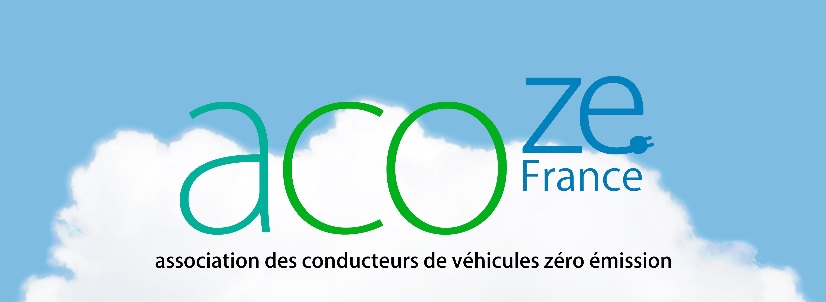 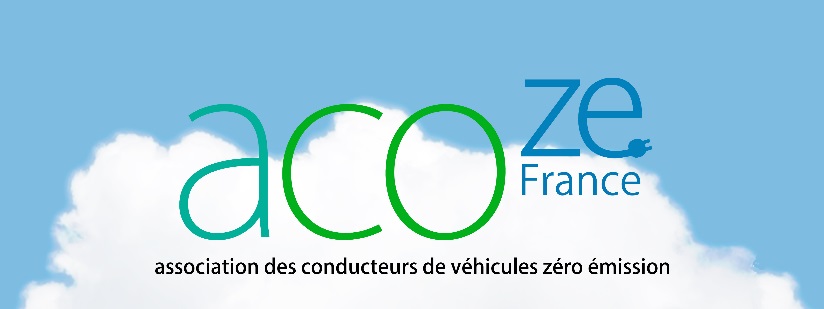 BILLET DE COURTOISIECe présent billet vous informe :que vous occupez un espace de stationnement prévu pour les voitures électriques.En utilisant cet emplacement, vous avez empêché un propriétaire d’un véhicule électrique de procéder à la recharge de son véhicule grâce à la borne prévue à cet effet.Nous croyons que cet impair était tout simplement une distraction de votre part et que dorénavant vous porterez attention à ces espaces réservés.En vous remerciant d’avance de votre collaboration.Si l’électrification des transports vous intéresse, rendez vous sur notre site :www.acoze.org zeroemission@acoze.euBILLET DE COURTOISIECe présent billet vous informe :que vous occupez un espace de stationnement prévu pour les voitures électriques.En utilisant cet emplacement, vous avez empêché un propriétaire d’un véhicule électrique de procéder à la recharge de son véhicule grâce à la borne prévue à cet effet.Nous croyons que cet impair était tout simplement une distraction de votre part et que dorénavant vous porterez attention à ces espaces réservés.En vous remerciant d’avance de votre collaboration.Si l’électrification des transports vous intéresse, rendez vous sur notre site :www.acoze.orgzeroemission@acoze.eu